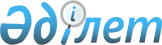 О подписании Соглашения о порядке перемещения валюты физическими лицами, пересекающими границы между государствами-участниками Соглашения о формировании Единого экономического пространстваПостановление Правительства Республики Казахстан от 7 апреля 2006 года N 260

      Правительство Республики Казахстан  ПОСТАНОВЛЯЕТ: 

      1. Одобрить прилагаемый проект Соглашения о порядке перемещения валюты физическими лицами, пересекающими границы между государствами-участниками Соглашения о формировании Единого экономического пространства. 

      2. Подписать Соглашение о порядке перемещения валюты физическими лицами, пересекающими границы между государствами-участниками Соглашения о формировании Единого экономического пространства. 

      3. Настоящее постановление вводится в действие со дня подписания.        Премьер-Министр 

      Республики Казахстан                                                        Проект 

   

  Соглашение 

о порядке перемещения валюты физическими лицами, пересекающими 

границы между государствами-участниками Соглашения о 

формировании Единого экономического пространства        Правительства Республики Беларусь, Республики Казахстан, Российской Федерации и Украины, именуемые в дальнейшем Сторонами,  

      руководствуясь  Соглашением  о формировании Единого экономического пространства от 19 сентября 2003 года, 

      рассматривая приоритетную задачу устранения различий в условиях перемещения наличной иностранной и наличной национальной валюты физическими лицами-резидентами Сторон, 

      согласились о нижеследующем:  

  Статья 1       Настоящее Соглашение определяет порядок перемещения наличной иностранной и наличной национальной валюты физическими лицами-резидентами Сторон через таможенные границы между Сторонами. Наличная национальная валюта любой Стороны является иностранной валютой по отношению к другим Сторонам.  

  Статья 2       Физические лица-резиденты Сторон при пересечении таможенных границ между Сторонами вправе без декларирования в письменной форме (за исключением случаев декларирования по собственному желанию физического лица) и представления документов, являющихся основанием для ввоза/вывоза наличной иностранной валюты, единовременно ввозить/вывозить наличную иностранную валюту в сумме, не превышающей в эквиваленте 3000 (три тысячи) долларов США. 

      В случае перемещения физическими лицами-резидентами Сторон через таможенные границы между Сторонами наличной иностранной валюты, превышающей в эквиваленте 3000 (три тысячи) долларов США, действует порядок, установленный законодательством Стороны, на территорию которой/с территории которой такая валюта ввозится/вывозится. При этом достаточным основанием для вывоза физическими лицами-резидентами Сторон наличной иностранной валюты, которая была ранее ввезена на территорию Стороны, является таможенная декларация на ее ввоз, оформленная в установленном Стороной порядке.  

  Статья 3       Перемещение наличных национальных валют Сторон через их таможенные границы осуществляется в порядке, установленном национальным законодательством каждой из Сторон в отношении ввоза/вывоза ее национальной валюты.  

  Статья 4       За каждой Стороной сохраняется право устанавливать, в случае возникновения угрозы устойчивости платежного баланса и стабильности на валютном рынке, иные нормы ввоза/вывоза физическими лицами-резидентами Сторон с территории/на территорию своего государства наличной иностранной валюты, чем те, которые предусмотрены  статьей 2  настоящего Соглашения. Об установлении таких норм Сторона не позднее 10-дневного срока с даты вступления норм в силу информирует другие Стороны.  

  Статья 5       Стороны обеспечат осуществление информационно-разъяснительных мер о порядке перемещения наличной иностранной и наличной национальной валюты через таможенные границы между Сторонами.  

  Статья 6       Для осуществления более тесного взаимодействия между органами, ответственными за валютное регулирование и валютный контроль, Стороны будут проводить по мере необходимости совместные консультации по вопросам, которые регулируются настоящим Соглашением.  

  Статья 7       Споры и разногласия между Сторонами относительно толкования и/или применения положений настоящего Соглашения разрешаются путем проведения консультаций и переговоров между Сторонами. 

      В случае недостижения согласия любая из Сторон может передать спор на разрешение в орган по разрешению споров в рамках Единого экономического пространства.  

  Статья 8       По взаимному согласию Сторон в настоящее Соглашение могут вноситься изменения, которые оформляются отдельными протоколами, являющимися его неотъемлемой частью.  

  Статья 9       Настоящее Соглашение не затрагивает положений других международных договоров с третьими странами, участниками которых являются Стороны.  

  Статья 10       Любое государство, разделяющее цели и принципы  Соглашения  о формировании Единого экономического пространства от 19 сентября 2003 года, может стать участником настоящего Соглашения. 

      Условия присоединения к настоящему Соглашению определяются в соглашении, заключаемом между Сторонами и присоединяющимся государством.  

  Статья 11       Настоящее Соглашение вступает в силу после проведения необходимых внутригосударственных процедур в порядке, предусмотренном Протоколом о порядке вступления в силу международных договоров по формированию Единого экономического пространства, подписанным в городе _________________ 2006 года. 

      Настоящее Соглашение заключается на неопределенный срок. Любая Сторона может выйти из настоящего Соглашения, направив Депозитарию письменное уведомление о своем намерении выйти из настоящего Соглашения. Действие настоящего Соглашения для такой Стороны прекращается по истечении 12 месяцев с даты получения Депозитарием письменного уведомления. 

      Совершено в городе __________ 200______ года в одном подлинном экземпляре на русском языке. Подлинный экземпляр хранится у Депозитария. Депозитарием международно-правовых документов по формированию Единого экономического пространства является Республика Казахстан до момента создания и передачи полномочий Комиссии Единого экономического пространства в соответствии со  статьей 4  Соглашения о формировании Единого экономического пространства от 19 сентября 2003 года. Депозитарий направит каждой из Сторон заверенную копию Соглашения.        За Правительство                 За Правительство 

     Республики Беларусь             Республики Казахстан 

  

      За Правительство                 За Кабинет Министров 

     Российской Федерации                    Украины 
					© 2012. РГП на ПХВ «Институт законодательства и правовой информации Республики Казахстан» Министерства юстиции Республики Казахстан
				